Allgemeine InformationenEinleitungWir gratulieren Ihnen zum Kauf dieses Produkts, das Ihre Bedürfnisse und Erwartungen sicherlich erfüllen kann. Der Ardumower ist ein Rasenmähroboter, der sich auf die individuellen Bedürfnisse seiner Benutzer einstellen kann. Da es ein Produkt ist, das beliebig erweitert werden kann, können nahezu alle Bedürfnisse erfüllt werden. Zweck des HandbuchesDieses Handbuch ist wesentlicher Bestandteil des Gerätes und wurde vom Hersteller erstellt, um all denen, die während der voraussichtlichen Lebenszeit des Gerätes autorisiert sind, damit zu arbeiten, die notwendigen Informationen zu liefern. Die Anleitungen sollen dazu beitragen, eine gute Gebrauchstechnik anzuwenden, daher müssen sie von den Anwendern gelesen und strikt eingehalten werden Bewahren Sie dieses Handbuch während der gesamten Lebensdauer des Gerätes an einem bekannten und leicht zugänglichen Ort auf, um es im Bedarfsfall jederzeit konsultieren zu können.  Wenn Sie das Gerät an einen anderen Benutzer weitergeben, geben Sie immer dieses Handbuch mit. Um einige besonders wichtige Textabschnitte hervorzuheben oder wichtige Spezifikationen anzugeben, wurden einige Symbole verwendet, deren Bedeutung im Folgenden beschrieben wird.  Gefahr! Dieses Symbol zeigt besonders gefährliche Situationen an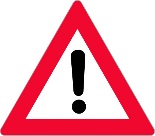  Warnung! Dieses Zeichen zeigt an, dass ein bestimmtes Verhalten in der Situation angebracht wäre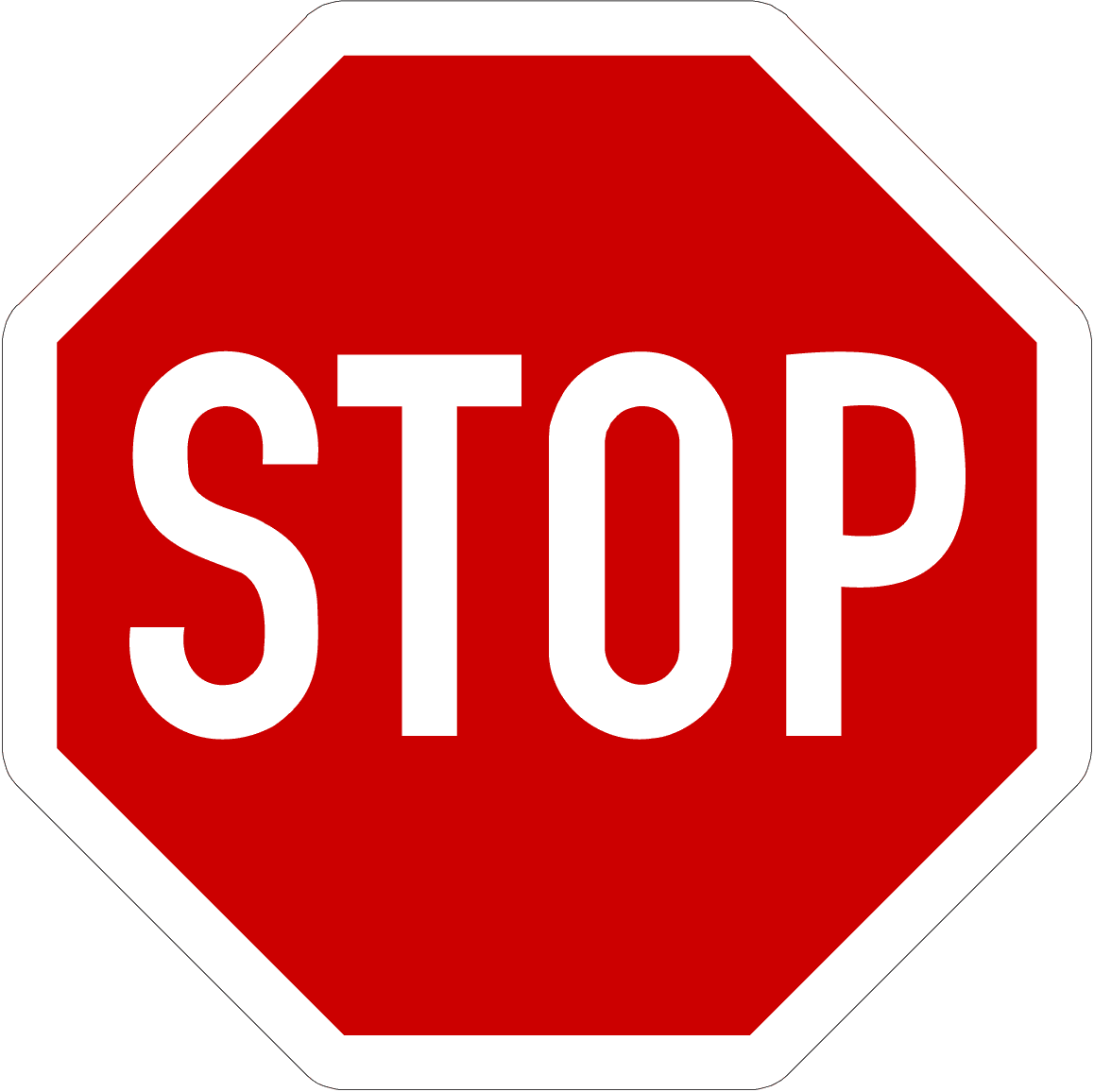 Information! Das Symbol weist auf besonders wichtige technische Informationen hin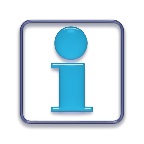 BedienungshinweiseSicherheitsbezogene InformationenDer Hersteller hat bei der Planung und der Konstruktion besonders auf jene Aspekte geachtet, die Risiken für die Sicherheit und Gesundheit der Personen verursachen können, die mit dem Gerät umgehen. Dabei wurden nicht nur die geltenden Gesetze, sondern auch die „anerkannten Regeln der Technik“ beachtet. Zweck dieser Informationen ist es, die Benutzer zu sensibilisieren, damit sie besonders darauf achten, allen möglichen Risiken vorzubeugen.Lesen Sie vor der ersten Benutzung des Roboters das ganze Handbuch aufmerksam durch und vergewissern Sie sich, dass Sie es vollkommen verstanden haben. Insbesondere muss man alle Informationen zur Sicherheit verstanden haben. •Zum Anheben und Verstellen befolgen Sie die direkt auf der Verpackung, auf dem Gerät und in den Bedienungsanleitungen des Herstellers enthaltenen Anweisungen.  Beachten Sie die Bedeutung der Symbole auf den angebrachten Schildern; ihre Form und Farbe sind für die Sicherheit von Bedeutung. Sorgen Sie dafür, dass sie lesbar bleiben und beachten Sie die darauf angegebenen Informationen.  Der Gebrauch des Rasenroboters ist nur Personen gestattet, die dessen Funktionsweise kennen und die das Handbuch gelesen und verstanden haben Vor Gebrauch des Rasenroboters, vergewissern Sie sich bitte immer, dass keine Gegenstände (Spielsachen, Zweige, Kleider usw.) auf dem Rasen liegen.  Dieses Gerät ist nicht dafür bestimmt, durch Personen (einschließlich Kinder) mit eingeschränkten physischen, sensorischen oder geistigen Fähigkeiten oder mangels Erfahrung und/oder mangels Wissen benutzt zu werden, es sei denn, sie werden durch eine für ihre Sicherheit zuständige Person beaufsichtigt oder erhielten von ihr Anweisungen, wie das Gerät zu benutzen ist. Kinder sollten beaufsichtigt werden, um sicherzustellen, dass sie nicht mit dem Gerät spielen.  Wenn die Netzanschlussleitung des Netzgerätes beschädigt wird, muss sie durch den Hersteller oder seinen Kundendienst oder eine ähnlich qualifi zierte Person ersetzt werden, um Gefährdungen zu vermeiden.  Um Sicherheitsrisiken zu vermeiden, vergewissern Sie sich bitte, dass während der Roboter in Betrieb ist, sich keine Personen (insbesondere Kinder, ältere Menschen oder Behinderte) und Haustiere in seinem Arbeitsbereich aufhalten. Beaufsichtigen Sie das das Gerät, wenn Sie wissen, dass Haustiere, Kinder oder andere Personen in der Nähe sind.  Es ist absolut verboten, sich auf den Roboter zu setzen. • Heben Sie den Roboter während er in Betrieb ist nie an, um die Klinge zu überprüfen oder um diesen zu transportieren. Führen Sie nie Hände und Füße unter das Gerät wenn es eingeschaltet ist; dies gilt insbesondere für den Bereich der Räder. Die installierten Sicherheitseinrichtungen nicht manipulieren, umgehen oder entfernen. Wird diese Anforderung nicht eingehalten, kann dies zu schweren Risiken für die Sicherheit und Gesundheit der Personen führen. Führen Sie alle vom Hersteller vorgesehenen Wartungsarbeiten durch. Eine gute Wartung sorgt für beste Leistungen und eine längere Betriebsdauer.Gebrauch der ProdukteInstandhaltung der ProdukteZusätzliche InformationenInfos zum RecyclingAustauschReparaturGarantieDer Hersteller garantiert nach Maßgabe der gegenständlichen Bestimmungen die Funktion von Ardumower Produkten und repariert oder ersetzt alle Teile, die innerhalb der unten genannten Fristen einen Material- oder Produktionsfehler aufweisen. Garantieleistungen können nur durch autorisierte Ardumower-Vertragswerkstätten durchgeführt werden. Die Entscheidung über das Vorliegen eines Garantiefalles obliegt ausschließlich der Hersteller.Die Garantiefrist beginnt mit der ersten Rechnungslegung über das betreffende Ardumower -Produkt an einen Endkunden. Ein Weiterverkauf hat keinen Einfluss auf dieses Datum. Es gelten folgende Garantiefristen: bei ausschließlicher privater Nutzung 24 Monatebei beruflicher/gewerblicher/unternehmerischer Nutzung 12 Monate Ersatzteilgarantie 6 Monate   Voraussetzungen für eine Garantieleistung sind: Originalrechnung mit Datum, Artikelnummer und - soweit vorhanden - Seriennummer.Ordnungsgemäße Übergabe durch den Fachhändler inkl. Einweisung Einhaltung aller Benutzerbedingungen laut BedienungsanleitungVerwendung vorgeschriebener Betriebsstoffe und originaler Verschleißteile Einhaltung aller Wartungsvorgaben lt. Bedienungsanleitung Angemessene/empfohlene Pflege des Produktes nach jedem GebrauchSämtliche in der Bedienungsanleitung angeführten Pflege- und Wartungsarbeiten, wie auch Verschleißreparaturen, sind nicht Bestandteil dieser Garantie und werden nicht vergütet. Ebenfalls ausgeschlossen ist die Garantie bei Vorliegen eines der folgenden Gründe: Unsachgemäßer Gebrauch, Nachlässigkeit, Fahrlässigkeit oder UnfallSpuren des täglichen Gebrauches (Kratzer, Dellen, ...) sowie sonstige übliche Abnutzungserscheinungen. Anwendung oder Wartung entgegen den Anweisungen in der Bedienungsanleitung, oder den Anweisungen auf beigefügten Instruktionsblättern in der Betriebsanleitung. Abnutzungserscheinungen, die auf unsachgemäße Behandlung, fehlende Wartung oder nachlässige Pflege zurückzuführen sind. Mängel, die dem Endkunden bereits vor dem Kauf bekannt oder offensichtlich waren.Verwendung von veralteten oder nicht geeigneten Betriebsmitteln oder die Nichteinhaltung des in der Bedienungsanweisung vorgeschriebenen Benzin/Öl-Mischverhältnisses. Die Verwendung von Betriebsmitteln (Treibstoff, Öle, Fette, Schmierstoffe…) bzw. Füllmengen, die nicht den Herstellerrerichtlinien der Bedienungsanweisungen entsprechen. Dies gilt für alle Getriebe- und MotorkomponentenSchäden durch den Eintritt von Wasser oder intensiver Feuchtigkeit.Jegliche Änderungen oder Umbauten am Produkt.Nutzung von Zubehörteilen, die mit dem Produkt nicht kompatibel und/oder laut Herstellerrichtlinien oder Bedienungsanleitung nicht für eine Verwendung mit diesem Produkt vorgesehen sind. Die Verwendung von nicht Original-Ersatzteilen. Die Garantie erlischt, sobald der Kunde Eingriffe in das Produkt (z.B. Gerätegehäuse, Motoren) vornimmt.Die Bearbeitung von Garantiefällen erfolgt über die Ardumower-Vertragswerkstätten Die-Vertragswerkstätten sind aber nicht dazu berechtigt, Ardumower zu vertreten oder Zusagen im Namen des Herstellers zu tätigen. Dies gilt insbesondere im Zusammenhang mit der Abwicklung von Reklamationen und Garantiefällen.